Kahin’in Kızı(Skammerens - The Shamer’s Daughter)Gösterim Tarihi: 18 Aralık 2015Dağıtım: Özen FilmFragman: https://www.youtube.com/watch?v=m0OlMs-FpnYYönetmen: Kenneth KainzOyuncular: Allan Hyde, Jakob Oftebro, Maria Bonnevie, Roland MollerKonusu: Doğaüstü güçlere sahip bir annenin kızı olarak doğan Dina, ailenin bu mirası devam ettiren tek üyesidir. O da tıpkı annesi gibi insanlara baktığı an onların ruhunu görür ve içinden geçenleri tahmin edebilir. Bir gün annesinin krallıkta yaşanan bir cinayete açığa çıkarmak için kullanılmak istemesi ve annesinin buna karşı yeteneğini kullanmayı reddetmesi hapse atılmasına neden olur. Dina gerçekleri ortaya çıkarmak ve annesini kurtarmak için canını riske atacağı tehlikeli bir yolculuğa çıkar.Perin Ünsal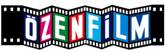 Özen Film Filmcilik ve Sinemacılık TAŞAtıf Yılmaz Cd. No: 9, K: 1, Beyoğlu, İstanbul0090-212 2937070